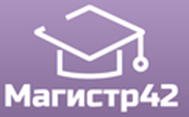 Всероссийский проект конкурсовметодических разработок  уроков и внеклассных мероприятийдля педагогов и обучающихся.«Мир глазами ребенка»Публикуются списки победителей и призеров конкурса.Остальные участники получат дипломы лауреатов / сертификаты за участие.Рассылка наградных документов (до 30 июня 2018 года).Приказ № 64 от 05.06.2018г.№ п/пФИОРЕГИОН1Мусина Анастасия / Курицына Наталья Николаевна, Крупина Нина ЮрьевнаГ. Вологда2Корнева Ирина ВасильевнаКрасноярский край3Руденко Надежда ВладимировнаКрасноярский край4Ануфриева Полина / Любушкина Светлана ВитальевнаМосковская область5Закоян Анна / Любушкина Светлана ВитальевнаМосковская область6Кулешов Виталий / Любушкина Светлана ВитальевнаМосковская область7Тарасян Хасвард / Любушкина Светлана ВитальевнаМосковская область8Лыткина Майя, Фомина Дарья / Озерова Ирина АлександровнаМосковская область9Озерова Ирина АлександровнаМосковская область10Кураева Мария МихайловнаРС(Я)11Колтунова Роксана, Иудина Айыына / Кураева Мария МихайловнаРС(Я)